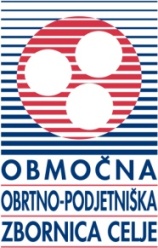 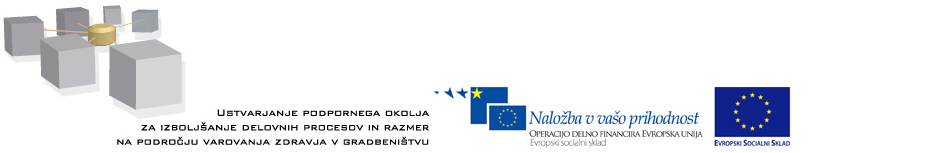 Območna obrtno-podjetniška zbornica Celje sodeluje kot partner v projektu »Ustvarjanje podpornega okolja za izboljšanje delovnih procesov in razmer na področju varovanja zdravja v gradbeništvu«, ki se izvaja v okviru socialnega partnerstva v sestavi: nosilec Univerzitetno in raziskovalno središče Novo Mesto, partnerji: Regionalna gospodarska zbornica Celje, Sindikat cestnega gospodarstva Slovenije, Sindikat delavcev s Skupini CM Celje, Pergam konfederacija sindikatov Slovenije, ki ga delno sofinancirata ESS ter MDDSZ in se izvaja v okviru operativnega programa razvoja človeških virov za obdobje 2007 – 2013. V okviru projekta bomo v prihodnjih dneh organizirali usposabljanja, ki so navedena v nadaljevanju in so brezplačna za vse udeležence.Pred vami je izjemna priložnost, da izkoristite pestrost in širino izobraževalnih tem in svojim sodelavcem omogočite brezplačno udeležbo. Za dodatne informacije glede ponudbe usposabljanj se lahko obrnete na koordinatorja usposabljanj v okviru projekta: Racio razvoj d.o.o., Lava 2b, 3000 Celje, ga. Martina Trobiš, tel: 03 428 76 24 oziroma na spletno stran: www.racio-razvoj.si. -----------------------------------------------------------------------------------------------------------------------P R I J A V N I C A Naziv podjetja:_______________________________________________________________Naslov: ________________________________ Pošta: _______________________________Kontaktna oseba:_____________________________________________________________Telefon: ________________________________ gsm: _______________________________ e-pošta: ________________________   ___________________________________________Ime in priimek udeleženca/ke:1. ____________________________________________________ 2. ____________________________________________________ 3. ____________________________________________________ 4. ____________________________________________________ 5. ____________________________________________________ Prijavljamo se na naslednja usposabljanja (ustrezno obkroži):  Udeležba na vseh usposabljanjih je za vse udeležence brezplačna. Potekala bodo na lokaciji: Območna obrtno-podjetniška zbornica Celje, Cesta na Ostrožno 4, 3000 Celje. 									Žig in podpis:									_______________ -------------------------------------------------------------------------------------------------------------------------------Izpolnjeno prijavnico pošljite na Racio razvoj d.o.o. po faksu št. 03 42 87 630 ali po e-pošti: martina.trobis@racio-razvoj.si vsaj 3 dni pred terminom usposabljanja. UČINKOVITA IZTERJAVA TERJATEVV GRADBENIŠTVUv torek, 10.1.2012, od 9.-13.ureVsebina:Izvršba na podlagi verodostojne listine in izvršba na podlagi izvršilnega naslovaDavčna izvršbaPosebni instituti v davčni izvršbiSredstva zavarovanjaPlačila in instituti za zavarovanje pogodbenih obveznostiGradbena pogodba in z gradnjo povezane pogodbeOdkup terjatevIzvajalka: Nina Napret,univ.dipl.prav.VEŠČINE KOMUNICIRANJAv sredo, 18.1.2012, od 9.-13. ureOsnova vsakega poslovanja je komunikacija, ki je vir vsakega uspeha, pogosto pa je tudi vzrok za neuspeh. Namen programa je uporabiti moč komunikacije v svojo korist. Vsebina:Načini komuniciranjaUspešnost komunikacije v vsakdanjih stikihPomembnost točnostiPomnjenje Ublažitev strahu pred sestankom, predstavitvijoPoslušanjeRazumevanjeReševanje nesporazumovIzvajalka: mag. Tatjana ŠtinekNOVOSTI NA PODROČJU VARNOSTI IN ZDRAVJA PRI DELUv četrtek, 19.1.2012, od 9.-13.ureUdeleženci se bodo seznanili z novostmi novega Zakona o varnosti in zdravju pri delu (Ur. list RS, št. 43/2011). Predstavljeni bodo praktični primeri izpolnjevanja zakonskih določil, ki se uvajajo na novo. Vsebina:Predstavitve novosti v ZVZD-1Predstavite podzakonskih aktov na področju ZVZD-1Prikaz primerov izpolnjevanja posameznih zahtev glede ocenjevanja tveganj in izjave o varnosti, uporabe PAS, predhodno varstvo, vloga izvajalca medicine dela in strokovnega delavca VZD, delavskega zaupnika in predstavnika sveta delavcev, nasilje, trpinčenje, nadlegovanje in psihosocialna tveganja, spremembe na področju nevarnih snovi (REACH, GHS), promocija zdravja pri delu, način medsebojnega sodelovanja v družbi strokovnih služb, varstvo osebnih podatkov, zahteve za samozaposlene osebe, dovoljenja, evidence, globe …itd.Izvajalka: mag. Sandra Senčič,  KOVA d.o.o. CeljeUČINKOVITE PREDSTAVITVEtorek, 7.2.2012, od 9.-13. ureNamen delavnice je osvojiti znanje za uporabo različnih tehnik predstavitev tako, da lahko jasno komuniciramo in prenašamo sporočila na poslušalce. Predstavljene so smernice, ki jih za predstavitve v podjetjih lahko uporabljajo tako managerji kot tudi vodje delovnih skupin. Vsebina:Načrtovanje predstavitveStrukturiranje formalne predstavitveIzvedba predstavitveTehnična priprava predstavitvePravila za pripravo prosojnicIzvajalec:  JMC Jože Makoter.TIMSKO DELOv četrtek, 16.2.2012, od 9.-13. ureNamen delavnice je obnovitev in nadgradnja znanja o timskem delu za doseganje večje uspešnosti pri delu ter povezava timskega in projektnega dela. Vsebina:Tim in njegove vsebineProces odločanjaNarava delaVelikost tima in vloga vodjeVloge posameznikovProjekt in timsko deloIzvajalka: mag. Tatjana ŠtinekVODENJE IN MOTIVACIJAv sredo, 22.2.2012, od 9.-13. ureOsnova za uspešno delo in vodenje so jasno opredeljeni cilji in motivirani ljudje. Namen programa je iskanje rešitev za postavljanje jasnih ciljev in hkrati vzpodbujanje potenciala zaposlenih za uspešno doseganje zastavljenih ciljev. Cilji programa so: povezati vodenje in motivacijo, spoznati  vrste motivacij in motivacijske dejavnike, nakazati motivirajoča orodja za vodenje sodelavcev. Vsebina:Vodenje s ciljem MotivacijaVrednote, cilji in motivacijaNevarnosti običajnih metodUspešna motivacijaKomunikacija namesto izolacijaProgram vključitve sodelavcaIzvajalec: Racio razvoj d.o.o., Matjaž Ahac, univ.dipl.soc. Zap.št.Tema usposabljanjaIzvajalecTermin (od 9.-13. ure)1.Učinkovita izterjava terjatev v gradbeništvuNina Napret10.1.20122.Veščine komuniciranjaMag. Tatjana Štinek18.1.20123.Novosti na področju varnosti in zdravja pri delu (ZVZD-1)Kova d.o.o., mag. Sandra Senčič19.1.20124.Učinkovite predstavitveJMC, Jože Makoter7.2.20125.Timsko deloMag. Tatjana Štinek16.2.20126.Vodenje in motivacijaRacio razvoj d.o.o.,Matjaž Ahac22.2.2012